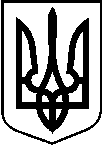 У К Р А Ї Н АТростянецька міська рада19 сесія 8 скликання(четверте пленарне засідання)                                                    Р І Ш Е Н Н Я                                 ПРОЄКТвід ____ квітня 2024 року                           м. Тростянець			         № ___Про припинення дочірнього підприємства «Зеленбуд» комунального підприємства Тростянецької міської ради «Тростянецькомунсервіс»Тростянецької міської ради шляхом ліквідаціїРозглянувши лист начальника КП ТМР «Тростянецькомунсервіс» вхід. № ___ від _ .04.2024 р., з метою оптимізації управління суб’єктами господарювання комунальної форми власності, відповідно до ст. 59, ст.135 ГК України, ст.ст. 104-105, 110-112 Цивільного кодексу України, Закону України «Про державну реєстрацію юридичних осіб та фізичних осіб – підприємців та громадських формувань», ст. ст. 25, 26, 59, 60 Закону України «Про місцеве самоврядування в Україні»,міська рада вирішила:	1. Припинити дочірнє підприємство «Зеленбуд» комунального підприємства Тростянецької міської ради «Тростянецькомунсервіс» Тростянецької міської ради (далі - ДП «Зеленбуд» КП ТМР «Тростянецькомунсервіс») (ЄДРПОУ 35799947), розташоване за адресою: 42600, Сумська обл., вул. Л. Татаренка, 1Б, шляхом ліквідації.	2. Для здійснення процедури ліквідації ДП «Зеленбуд» КП ТМР «Тростянецькомунсервіс» утворити ліквідаційну  комісію у складі:	Голова комісії:	Колодко Валентина Миколаївна – начальник комунального підприємства Тростянецької міської ради «Чисте місто», РНОКПП 2162320349, з правом надання першого підпису фінансових, банківських та інших документів підприємства, згідно чинного законодавства України.   	Члени комісії:	Самодай Юрій Володимирович – заступник начальника з енергогосподарства комунального підприємства Тростянецької міської ради «Чисте місто», РНОКПП 3075820979, з правом надання другого підпису фінансових, банківських та інших документів підприємства, згідно чинного законодавства України.	Оношко Юлія Анатоліївна – головний бухгалтер комунального підприємства Тростянецької міської ради «Чисте місто», РНОКПП 2849308183	Москаленко Олена Олександрівна – юрист комунального підприємства Тростянецької міської ради «Чисте місто», РНОКПП 3192320487;	Рибальченко Микола Григорович- інженер з благоустрою комунального підприємства Тростянецької міської ради «Чисте місто», РНОКПП 2470810316.	Місце знаходження ліквідаційної комісії: 42600, Сумська обл., Охтирський район. М. Тростянець, вул. Миру, 2. 	3. Встановити, що до ліквідаційної комісії з моменту її призначення переходять повноваження щодо управління справами юридичної особи                   ДП «Зеленбуд» КП ТМР «Тростянецькомунсервіс».	4. Встановити строк 2 місяці з дня оприлюднення повідомлення про рішення щодо ліквідації ДП «Зеленбуд» КП ТМР «Тростянецькомунсервіс»  в ЗМІ для пред’явлення кредиторами своїх вимог до підприємства.	5. 	Комісії з ліквідації ДП «Зеленбуд» КП ТМР «Тростянецькомунсервіс»: 	5.1. В установленому законом порядку протягом трьох робочих днів з дати прийняття цього рішення повідомити орган, що здійснює державну реєстрацію, про прийняття рішення щодо припинення дії юридичної особи ДП «Зеленбуд» КП ТМР «Тростянецькомунсервіс» шляхом ліквідації та подати необхідні документи для внесення до Єдиного державного реєстру юридичних осіб та фізичних осіб-підприємців відповідних записів;	5.2. Опублікувати в офіційних засобах масової інформації оголошення про ліквідацію ДП «Зеленбуд» КП ТМР «Тростянецькомунсервіс»;	5.3. Здійснити інвентаризацію основних засобів, нематеріальних активів, товарно-матеріальних цінностей, грошових коштів, документів і розрахунків ДП «Зеленбуд» КП ТМР «Тростянецькомунсервіс»;      	5.4. Провести розрахунки з бюджетом, дебіторами і кредиторами та зобов’язаннями комунального підприємства;	5.5. До моменту затвердження ліквідаційного балансу складати та подавати податковим органам, Пенсійного фонду України та фондів соціального страхування звітність за останній звітний період;	5.6. Після закінчення строку для пред'явлення вимог кредиторами скласти проміжний та затвердити ліквідаційний баланс ДП «Зеленбуд» КП ТМР «Тростянецькомунсервіс», що включає відомості про склад майна підприємства, перелік пред'явлених кредиторами вимог та результат їх розгляду;       	5.7. Забезпечити передачу документів ДП «Зеленбуд» КП ТМР «Тростянецькомунсервіс», які підлягають тривалому зберіганню, до відповідної архівної установи в порядку, визначеному законодавством України; 	 5.8. Здійснити інші організаційно-правові заходи, пов’язані з ліквідацією ДП «Зеленбуд» КП ТМР «Тростянецькомунсервіс» відповідно до вимог чинного законодавства України;	5.9. Подати на затвердження сесії Тростянецької міської ради ліквідаційний баланс.	5.10. Забезпечити подання державному реєстраторові документів, передбачених законом для проведення державної реєстрації припинення юридичної особи ДП «Зеленбуд» КП ТМР «Тростянецькомунсервіс» в установлений законом строк.	6. Контроль за виконанням даного рішення покласти на постійну комісія з питань комунального майна та господарства, будівництва, благоустрою і охорони навколишнього природного середовища Тростянецької міської ради  Міський голова           	Юрій БОВА